EMEIEF BAIRRO TAQUARA BRANCASEGUNDA FEIRA – 23 DE AGOSTO DE 2021.ESPAÇO, TEMPOS, QUANTIDADES, RELAÇÕES E TRANSFORMAÇÕESOBJETIVO: BRINCAR COM O JOGO PUXA PUXA. DESENVOLVER A ATENÇÃO E CONCENTRAÇÃO. CONTAR CORRETAMENTE.     VOCE VAI PRECISAR PARA BRINCAR  DE :        . UM TABULEIRO IGUAL O MOSTRADO ABAIXO,  PODE SER DE PAPELÃO          OU DESENHADO NUMA FOLHA DE SULFITE        . UM DADINHO E       . UMA TAMPINHA DE GARRAFA PET 
JOGO PUXA - PUXA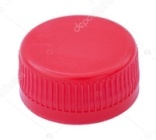 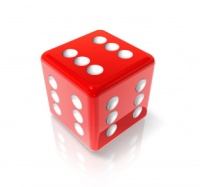 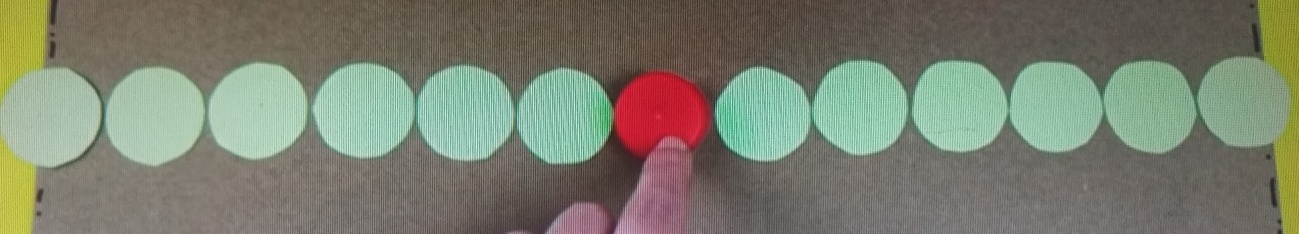 COMO FUNCIONA O JOGO:    (PRECISA DE DOIS JOGADORES), 1 – RISQUE COM UMA TAMPINHA  DE GARRAFA 13 CÍRCULOS, CONFORME  A FIGURA..2 – PINTE O CÍRCULO  DO CENTRO DE VERMELHO, DEIXANDO OS DEMAIS SEM PINTAR.3 – COLOQUE A TAMPINHA DE GARRAFA EM CIMA DO CÍRCULO PINTADO DE VERMELHO4 -  O PRIMEIRO JOGADOR JOGA   O DADINHO E  CONTA  O NÚMERO QUE DEU: 5 – ANDE COM A TAMPINHA O NÚMERO QUE DEU NO DADINHO.     SE O DADINHO MOSTRAR UMA BOLINHA, ENTÃO ANDE UMA CASA, SE MOSTRAR 5 ANDE 5      6 -  O SEGUNDO  JOGADOR JOGA   O DADINHO E  CONTA  O NÚMERO QUE DEU E CAMINHA DE ONDE PAROU O ANTERIOR , O NUMEROQUE DEU NO DADINHO. E ASSIM SUCESSIVAMENTE.  7 -  GANHA O JOGO QUEM ANDAR COM A TAMPINHA PRA FORA DOS CÍRCULOS.BRINQUE MUITAS VEZES, QUANTAS VOCÊ QUISER E GUARDE PARA BRINCAR OUTRO DIA.ATIVIDADE : TIRAR UMA FOTO OU  GRAVAR UM VIDEO, COM O SEU JOGO E POSTAR NO GRUPO.EMEIEF BAIRRO TAQUARA BRANCATERÇA FEIRA – 24 DE AGOSTO DE 2021CORPO, GESTOS E MOVIMENTOSOBJETIVOS: BRINCAR,  DESENVOLVER A CONCENTRAÇÃO E COORDENAÇÃO MOTORA. 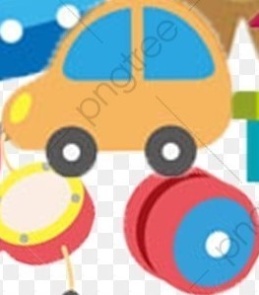 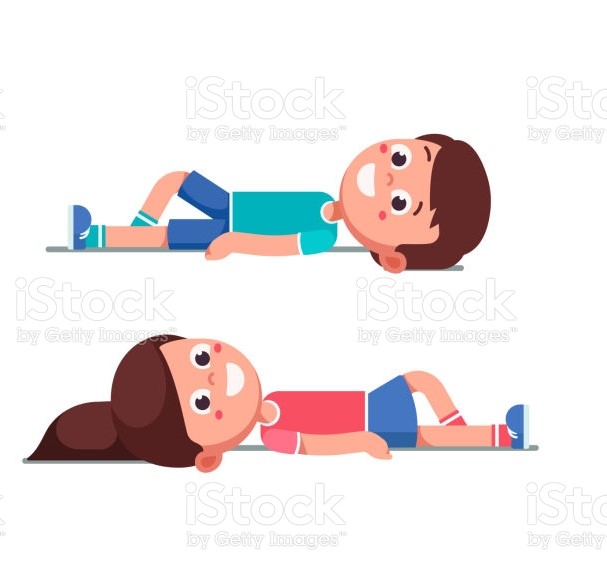 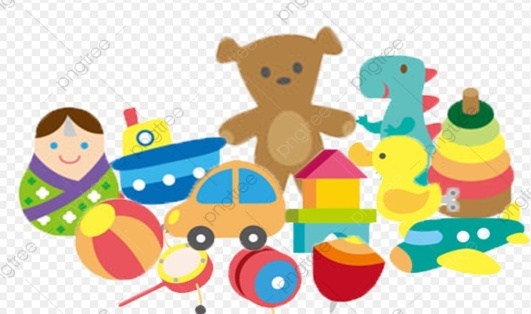 COMO FUNCIONA A BRINCADEIRA :1 – SEPARAR ALGUNS BRINQUEDOS, CARRINHOS BONECAS, BICHINHOS, BOLAS E COLOCAR PERTO DO SEUS PÉS.2 – DEITAR DE COSTAS , IGUAL AS IMAGENS ACIMA E PEGAR COM OS PÉS OS BRINQUEDOS ,3 – COLOCAR COM OS PÉS OS BRINQUEDOS PERTO DE SUA CABEÇA.4  - EM UMA FOLHA DE PAPEL SULFITE, ESCREVER O SEU NOME, CONTAR QUANTOS BRINQUEDOS VOCÊ CONSEGUIU PEGAR COM OS PÉS ,  ESCREVER O NÚMERO CORRESPONDENTE E 5 - DESENHAR VOCE DEITADO DE COSTAS COM OS BRINQUEDOS QUE PEGOU.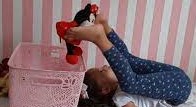 EMEIEF BAIRRO TAQUARA BRANCAQUARTA FEIRA – 25 DE AGOSTO DE 2021.ESPAÇO, TEMPO, RELAÇÕES E TRANSFORMAÇÕESOBJETIVO: OBSERVAR QUE AS QUANTIDADES E OS NÚMEROS  ESTÃO EM MUITAS                        SITUAÇÕES.VAMOS VER,  OUVIR E CANTAR JUNTO COM A JOANINHA , FAZENDO OS GESTOS SUGERIDOS PELA MÚSICA.                                                         https://youtu.be/q88Ge2PAkGA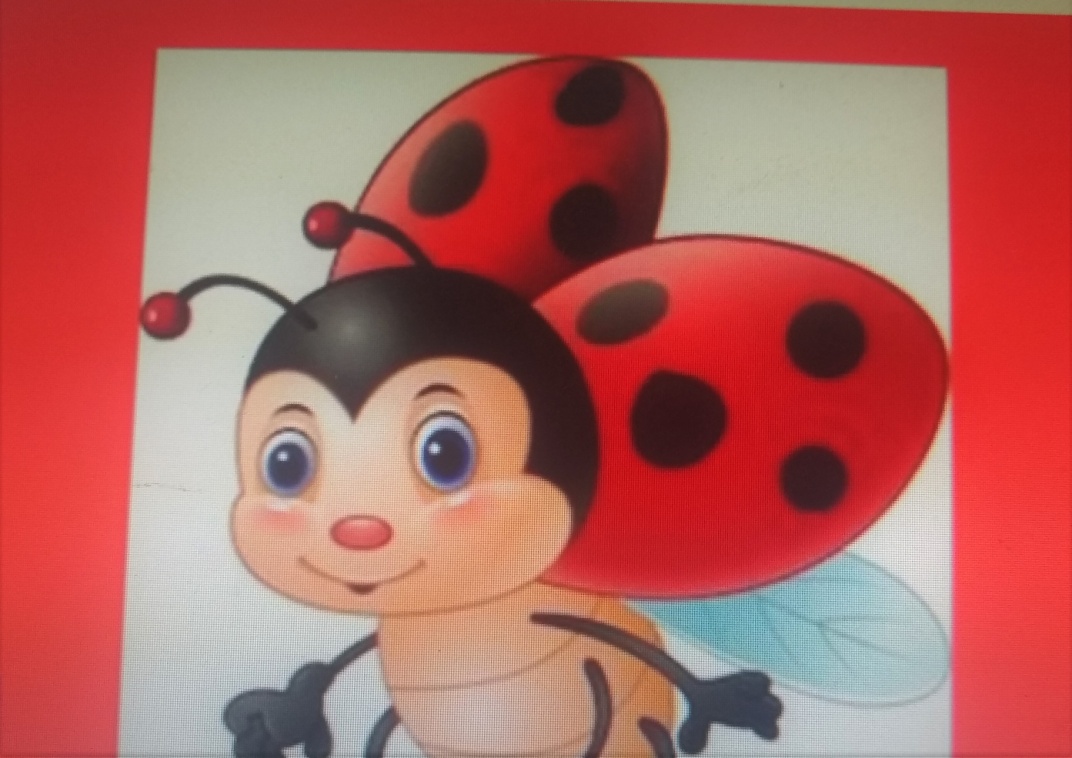 ATIVIDADE:OBSERVE A QUANTIDADE DE BOLINHAS PRETAS QUE TEM NA JOANINHA.QUANTAS SÃO??ATIVIDADE : 1 - DESENHAR UMA JOANINHA COM 5 BOLINHAS PRETAS.2 – DESENHAR UMA JOANINHA COM 10 BOLINHAS PRETAS                                                  EMEIEF BAIRRO TAQUARA BRANCAQUINTA FEIRA – 25 DE AGOSTO DE 2021.ESCUTA, FALA, PENSAMENTO E IMAGINAÇÃO OBJETIVO:  RECONHECER AS VOGAIS, IDENTIFICAR  E DESENHAR OS OBJETOS QUE INICIEM COM AS VOGAIS CORRESPONDENTES. VAMOS PRECISAR DE TAMPINHAS DE GARRAFA PET  E MAS TAMPINHAS VAMOS ESCREVER AS VOGAIS  : A,  E,  I,  O, UVAMOS  COLOCAR ESSAS TAMPINAS EM UM POTE ( PODE SER UMA GARRAFA PET CORTADA  APENAS  O FUNDO)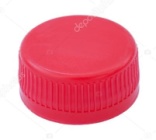 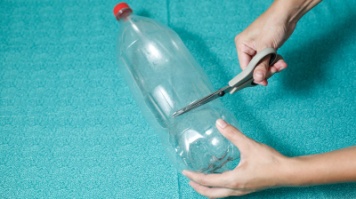 COLOCAR TODAS AS TAMPINHAS DENTRO DA GARRAFA PET, E UTILIZAR UM  PRENDEDOR DE ROUPAS PARA RETIRAR CADA TAMPINHA.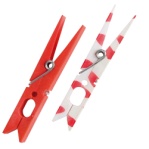 ESCREVER NA FRENTE DA TAMPINHA  A LETRA CORRESPONDENTE  E  FAZER  UM DESENHO  DE  ALGUM  ANIMAL, AVE OU OBJETO QUE COMEÇA COM ESSA VOGAL, A PRO VAI FAZER DA LETRA “E” , SIGA O MODELO. E  -   E -  E     	              ESTRELAEMEIEF BAIRRO TAQUARA BRANCASEXTA FEIRA – 27 DE AGOSTO DE 2021.ESCUTA, FALA, PENSAMENTO E IMAGINAÇÃO OBJETIVO : FIXAR O CONHECIMENTO DAS VOGAIS , DESENVOLVER A ATENÇÃO E CONCENTRAÇÃO , APRIMORAR O CONHECIMENTO DA QUANTIFICAÇÃO E GRAFIA DOS  NÚMEROS .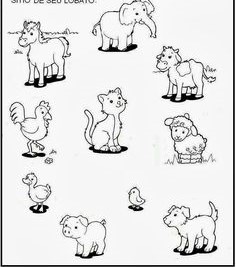 ATIVIDADES:OBSERVAR OS ANIMAIS ACIMA E COMO É ESCRITO OS SEUS NOMES E RESPONDA:1 -  QUANTOS ANIMAIS TEM SÓ “4” LETRAS NO NOME ?2  -  QUANTOS ANIMAIS TEM  “6” LETRAS NO NOME?3 -  QUANTOS ANIMAIS TEM  “5” LETRAS NO NOME ? 4 -  QUANTOS ANIMAIS TEM  “8” LETRAS NO NOME ?